CONSILIUL LOCAL  MUNICIPAL TÂRGU MUREŞ  CĂMIN PENTRU PERSOANE VÂRSTNICE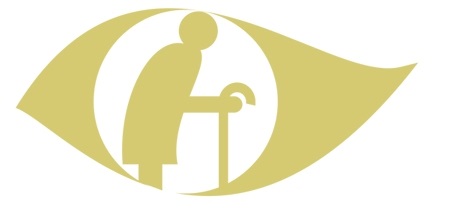                  România, judeţul Mureş, Tg. Mureş, str. Evreilor Martiri, nr. 29-31, CUI 4322858                              Tel/fax 0365-404.480,  e-mail: camin@tirgumures.ro  camin.mures@rdslink.ro                                                                                                     Nr.   30 / 08.02.2019                                                   REFERAT                                 privind modificarea  Statului de funcţii la “Căminul pentru persoane vârstnice Tîrgu-Mureș”-  cod serviciu social 8730 CR-V-I Căminul pentru persoane vârstnice Tîrgu - Mureş este un serviciu public cu personalitate juridică, înfiinţat prin H.C.L. municipal Tîrgu - Mureş nr.275/2005, subordonat Consiliului local municipal Tîrgu - Mureş, ce oferă servicii sociale specializate în îngrijirea persoanelor vârstnice şi care funcţionează în conformitate cu prevederile Legii nr.17/2000 privind asistenţa socială a persoanelor vârstnice ,republicată cu modificările şi completările ulterioare.În conformitate cu: -art. 36 alin.(3) lit. b) din Legea nr. 215/2001, privind administraţia publică locală, republicată, cu modificările şi completările ulterioare,  în exercitarea atribuțiilor  consiliul local “aprobă, în condițiile legii, la propunerea primarului, înființarea, organizarea și statul de funcții ale……,instituțiilor și serviciilor publice de interes local; -ART. 3 alin. (1) din  Hotărârea Guvernului Nr. 867 / 2015 pentru aprobarea Nomenclatorului serviciilor  sociale precum  şi Regulamentelor-cadru de organizare şi funcţionare a serviciilor sociale”furnizorii publici şi privaţi de servicii sociale au obligaţia de a elabora, pentru fiecare tip de serviciu social aflat în administrare, regulamente proprii de organizare şi funcţionare, pe care le aprobă prin hotărâre/decizie a organului de conducere prevăzut de lege”. Pe măsura avansării în vârstă, a beneficiarilor de servicii din instituţia noastră, se înregistrează o creştere a polipatologiilor specifice vârstei şi pe cale de consecinţă a gradului de dependenţă de îngrijiri.Acestea se traduc prin necesitatea creşterii numărului personalului de specialitate, respectiv transformarea unui post de Îngrijitoare curăţenie (momentan vacant) în Infirmieră. Menţionez totodată că pentru îndeplinirea standardelor privind calitatea serviciilor sociale furnizate (conform Ordinului MMPSPV nr.2126/05.11.2014 privind aprobarea Standardelor minime de calitate pentru acreditarea serviciilor sociale destinate persoanelor vârstnice) este obligatorie acoperirea personalului de specialitate în procent de minimum 60%, precum şi faptul că am prevăzut în estimarea bugetului de cheltuieli pentru anul 2019 această modificare.Faţă de cele prezentate și  în baza Avizului Consiliului Consultativ al instituției,  înregistrat cu nr.31 /13.02.2019, Căminul pentru persoane vârstnice Tîrgu- Mureş supune spre   aprobare, Autorităţii Publice deliberative , modificările  Statului de funcţii (anexat),  care reprezinta Anexa 2 din Regulamentul de organizare şi funcţionare a instituției, document aprobat prin HCL al Municipiului Tîrgu - Mureş nr.54/2018.DIRECTORDr.Anca Mariela FLOREA                                                                                                                       Anexa 2 din Regulamentul de Organizare și Funcționare a “Căminul pentru persoane vârstnice Tîrgu-Mureș”-  cod serviciu social 8730CR-V-I STATUL  DE  FUNCȚIINr. crt.Denumirea funcțieiCategoria/ Nivelul studiilorNr.posturiAprobateHCL 54/2018Modificări propuse2019I. Personal contractualI. Personal contractualI. Personal contractualI. Personal contractualA. Funcții de conducereA. Funcții de conducereA. Funcții de conducereA. Funcții de conducere1DirectorS11MedicMedicMedic2Contabil-șefS12EconomistEconomistEconomistTOTAL  ATOTAL  ATOTAL  A2B. Funcții de execuțieB. Funcții de execuțieB. Funcții de execuțieB. Funcții de execuție1MedicS12Asistent socialS23PsihologS14Inspector specialitateS15AdministratorM16EconomistS17MagazinerM18Asistent medicalPL59Lucrător socialM410Instructor de ergoterapieM211InfirmierăG7812Muncitor calificatG713IngrijitoareG32TOTAL BTOTAL BTOTAL B36TOTALTOTALTOTAL38